Familienaufgabe: Baut eine Kugelbahn! Denkt euch ein Thema aus, zu dem ihr eine Kugelbahn gestaltet (zum Beispiel eine Reise durch eine Grusellandschaft oder einen Dschungel) Achtet beim Bauen auf die Statik (dass alles fest auf der Grundfläche steht und nicht zusammenbricht) und die Ästhetik (interessantes Aussehen). Die Kugel (am besten eine Murmel) sollte ohne Unterbrechung so lange wie möglich rollen! Wer Lust hat, kann seine Kugelbahn fotografieren oder filmen und im Chat vorstellen oder nach den Osterfieren mit in die Schule bringen.Bauanleitung 		-  Benötigt werden z.B.: Schere, Kleber, Klebeband, Pappe, Papier, Karton, Umzugskarton, Materialien aus dem Recyclingmüll... (ihr könnt alles einbauen, was ihr passend findet!)  		-  Es muss einen Start und ein Ziel geben (überlegt, wie die Kugel am Ende aufgefangen wird)    So könnte es aussehen: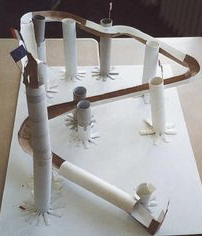 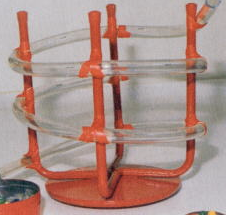 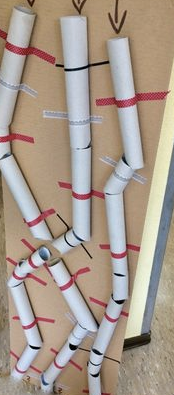 